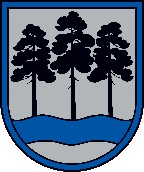  OGRES  NOVADA  PAŠVALDĪBAReģ.Nr.90000024455, Brīvības iela 33, Ogre, Ogres nov., LV-5001tālrunis 65071160, fakss 65071161, e-pasts: ogredome@ogresnovads.lv, www.ogresnovads.lv SAISTOŠIE NOTEIKUMI Ogrē2022.gada 28.jūlijā 						                                    Nr.18/2022 (protokols Nr.17;14.) Par Ogres novada pašvaldības domes 2007.gada 20.decembra saistošo noteikumu Nr.103 “Detālplānojums zemes gabaliem Aroniju ielā 16, kad. Nr.7480-004-0458, Ābeļu ielā 1A, kad. Nr.7480-004-0181, Ogresgalā, Ogresgala pagastā, Ogres nov., Ogres raj.” atcelšanuIzdoti saskaņā ar likuma „Par pašvaldībām” 41.panta pirmās daļas 1.punktuTeritorijas attīstības plānošanas likuma 29.pantu Atcelt Ogres novada pašvaldības 2007.gada 20.decembra saistošos noteikumus Nr.103 “Detālplānojums zemes gabaliem Aroniju ielā 16, kad. Nr.7480-004-0458, Ābeļu ielā 1A, kad. Nr.7480-004-0181, Ogresgalā, Ogresgala pagastā, Ogres nov., Ogres raj.” (paziņojums par apstiprināšanu publicēts oficiālajā izdevumā “Latvijas Vēstnesis” 2008.gada 18.janvārī, Nr.10). Domes priekšsēdētājs						                                  E.Helmanis	